Weekplanning maandag 7/3/2016dinsdag 8/3/2016Woensdag 9/3/2016Donderdag 10/3/2016vrijdag 11/3/2016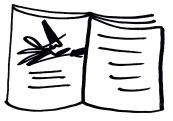 Teksten lezen voor begrijpend lezen en 1 (toets)vraag maken per tekst tegen woensdag!!  Morgen toets begrijpend lezen en Frans. Morgen dicteeMorgen toets getallenkennis.Woensdag toets S.O.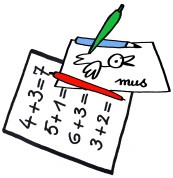  Bundeltje procent tegen donderdag maken.Blaadje taalsystematiek tegen morgenH-blaadje spellingOefenen leerboek mag (wisk)V-blaadje spellingb-oefn getallenkennis maken.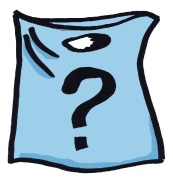 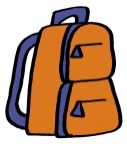 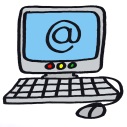 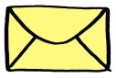  Woensdag zwemmenMaandag naar bib voor bib-spel.